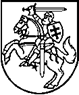 PRIEŠGAISRINĖS APSAUGOS IR GELBĖJIMO DEPARTAMENTOPRIE VIDAUS REIKALŲ MINISTERIJOSDIREKTORIUSĮSAKYMASDĖL PRIEŠGAISRINĖS APSAUGOS IR GELBĖJIMO DEPARTAMENTO PRIE VIDAUS REIKALŲ MINISTERIJOS DIREKTORIAUS 2010 M. RUGSĖJO 16 D. ĮSAKYMO NR. 1-266 „DĖL DUOMENŲ, REIKALINGŲ CIVILINĖS SAUGOS UŽDAVINIAMS VYKDYTI SAVIVALDYBĖS ADMINISTRACIJOJE, KAUPIMO, TVARKYMO IR TEIKIMO PRIEŠGAISRINĖS APSAUGOS IR GELBĖJIMO DEPARTAMENTUI PRIE VIDAUS REIKALŲ MINISTERIJOS TVARKOS APRAŠO PATVIRTINIMO“ PAKEITIMO2016 m. liepos 21 d. Nr.1-239VilniusP a k e i č i u Duomenų, reikalingų civilinės saugos uždaviniams vykdyti savivaldybės administracijoje, kaupimo, tvarkymo ir teikimo Priešgaisrinės apsaugos ir gelbėjimo departamentui prie Vidaus reikalų ministerijos tvarkos aprašą, patvirtintą Priešgaisrinės apsaugos ir gelbėjimo departamento prie Vidaus reikalų ministerijos direktoriaus 2010 m. rugsėjo 16 d. įsakymu Nr. 1-266, ir jį išdėstau nauja redakcija:„PRIEŠGAISRINĖS APSAUGOS IR GELBĖJIMO DEPARTAMENTOPRIE VIDAUS REIKALŲ MINISTERIJOSDIREKTORIUSĮSAKYMASDĖL DUOMENŲ, REIKALINGŲ CIVILINĖS SAUGOS UŽDAVINIAMS VYKDYTI SAVIVALDYBĖS ADMINISTRACIJOJE, KAUPIMO, TVARKYMO IR TEIKIMO PRIEŠGAISRINĖS APSAUGOS IR GELBĖJIMO DEPARTAMENTUI PRIE VIDAUS REIKALŲ MINISTERIJOS TVARKOS APRAŠO PATVIRTINIMO2016 m. liepos 21 d. Nr. 1-239VilniusVadovaudamasis Lietuvos Respublikos civilinės saugos įstatymo 14 straipsnio 17 punktu,t v i r t i n u  Duomenų, reikalingų civilinės saugos uždaviniams vykdyti savivaldybės administracijoje, kaupimo, tvarkymo ir teikimo Priešgaisrinės apsaugos ir gelbėjimo departamentui prie Vidaus reikalų ministerijos tvarkos aprašą (pridedama). “Direktorius vidaus tarnybos generolas	Remigijus BaniulisPATVIRTINTAPriešgaisrinės apsaugos ir gelbėjimodepartamento prie Vidaus reikalų ministerijos direktoriaus2010 m. rugsėjo 16 d. įsakymu Nr. 1-266  (Priešgaisrinės apsaugos ir gelbėjimo departamento prie Vidaus reikalų ministerijos direktoriaus2016 m. liepos 21  d. įsakymo Nr.  1-239 redakcija )DUOMENŲ, REIKALINGŲ CIVILINĖS SAUGOS UŽDAVINIAMS VYKDYTI SAVIVALDYBĖS ADMINISTRACIJOJE, KAUPIMO, TVARKYMO IR TEIKIMO PRIEŠGAISRINĖS APSAUGOS IR GELBĖJIMO DEPARTAMENTUI PRIE VIDAUS REIKALŲ MINISTERIJOS TVARKOS APRAŠASi SKYRIUSBENDROSIOS NUOSTATOS1. Duomenų, reikalingų civilinės saugos uždaviniams vykdyti savivaldybės administracijoje, kaupimo, tvarkymo ir teikimo Priešgaisrinės apsaugos ir gelbėjimo departamentui prie Vidaus reikalų ministerijos tvarkos aprašas (toliau – Aprašas) reglamentuoja informacijos apie savivaldybės teritorijoje vykdomas priemones, reikalingas civilinės saugos uždaviniams įvykdyti ir teisės aktų reikalavimams įgyvendinti, kaupimą, tvarkymą ir teikimą.2. Apraše vartojamos sąvokos atitinka Lietuvos Respublikos civilinės saugos įstatyme vartojamas sąvokas.II SKYRIUSDUOMENŲ KAUPIMAS3. Savivaldybės administracijoje kaupiami šie civilinės saugos uždaviniams įvykdyti reikalingi duomenys apie:3.1. savivaldybės ekstremaliųjų situacijų prevencijos priemonių plano įgyvendintas ir neįgyvendintas priemones, jų įgyvendinimo rezultatus, priežastis, dėl kurių planuotos priemonės nebuvo įgyvendintos;3.2. savivaldybės ekstremalių situacijų komisijos ir savivaldybės ekstremaliųjų situacijų operacijų centro veiklos organizavimą;3.3.  surengtas savivaldybės lygio civilinės saugos pratybas;3.4.  įvykdytas gyventojų švietimo civilinės saugos klausimais priemones;3.5. savivaldybės teritorijoje esančius kolektyvinės apsaugos statinius ir slėptuves, jų būklę, skaičių, galimų juose apsaugoti gyventojų skaičių, kolektyvinės apsaugos statinių poreikį savivaldybėje;3.6. savivaldybės teritorijoje esančių ūkio subjektų ir kitų įstaigų civilinės saugos būklės patikrinimą;3.7. savivaldybėje turimus materialinius ir techninius išteklius, kuriuos prireikus galima būtų panaudoti gresiančioms ar susidariusioms ekstremaliosioms situacijoms likviduoti ir jų padariniams šalinti;3.8. savivaldybės teritorijoje esančius pavojinguosius objektus;3.9. savivaldybės teritorijoje kilusius ekstremaliuosius įvykius ir susidariusias ekstremaliąsias situacijas, jų pobūdį, kilimo priežastis ir likvidavimo eigą;3.10. perspėjimo sistemos priežiūros organizavimą;3.11. civilinės saugos funkcijai atlikti skirtų lėšų panaudojimą.4. Savivaldybės administracijoje taip pat saugomi parengti ir patikslinti savivaldybės ekstremaliųjų situacijų valdymo planas, galimų pavojų ir rizikos analizė, savivaldybės ekstremaliųjų situacijų prevencijos priemonių planas, tarpusavio pagalbos planai su gretimomis savivaldybėmis, sutartys su ūkio subjektais ir kitomis įstaigomis dėl savivaldybės ekstremaliųjų situacijų valdymo plane nurodytų užduočių vykdymo, pavojingųjų objektų išorės avariniai planai.5. Aprašo 3 ir 4 punktuose nurodyti kaupiami duomenys nuolat atnaujinami, kad savivaldybėje būtų sukaupta aktuali informacija.6. Atsakingas savivaldybės darbuotojas kiekvienų metų pradžioje apibendrintus praeitų metų duomenis teikia savivaldybės ekstremalių situacijų komisijai civilinės saugos būklei savivaldybėje aptarti ir savivaldybės institucijų ir įstaigų, kitų įstaigų ir ūkio subjektų pasirengimui įvertinti.III SKYRIUSDUOMENŲ tvarkymas IR TEIKIMAS PRIEŠGAISRINĖS APSAUGOS 
IR GELBĖJIMO DEPARTAMENTUI PRIE VIDAUS REIKALŲ MINISTERIJOS7. Aprašo 3 punkte, išskyrus 3.10 papunktį, ir 4 punkte nurodyti duomenys kartą per metus iki einamųjų metų sausio 5 d. teikiami apskrities priešgaisrinei gelbėjimo valdybai (toliau – APGV). 8. APGV kaupia ir tvarko visus duomenis, gautus iš apskrities teritorijoje esančių savivaldybių administracijų, juos apibendrina iki einamųjų metų sausio 10 d. ir pateikia Priešgaisrinės apsaugos ir gelbėjimo departamentui prie Vidaus reikalų ministerijos (toliau – departamentas) (1 priedas).9. Įvertinusi bendrą savivaldybių civilinės saugos veiklos organizavimą, APGV iki einamųjų metų sausio 25 d. pateikia departamentui civilinės saugos uždavinių vykdymo analizę (2 priedas).10. Aprašo 3.10 papunktyje nurodyti duomenys teikiami vadovaujantis Techninių perspėjimo sistemos priemonių priežiūros organizavimo tvarkos aprašu, patvirtintu Priešgaisrinės apsaugos ir gelbėjimo departamento prie Vidaus reikalų ministerijos direktoriaus 2016 m. sausio 8 d. įsakymu Nr. 1-3.11. Pasikeitus savivaldybės ekstremalių situacijų komisijos sudėčiai, savivaldybės ekstremaliųjų situacijų operacijų centro kontaktiniams duomenims arba sudėčiai, savivaldybės administracija apie visus pakeitimus nedelsdama informuoja APGV, o ši – departamentą. Savivaldybės turi užtikrinti, kad saugomi duomenys būtų atnaujinami ne rečiau kaip kas ketvirtį.________________Duomenų, reikalingų civilinės saugos uždaviniams vykdyti savivaldybės administracijoje, kaupimo, tvarkymo ir teikimo Priešgaisrinės apsaugos ir gelbėjimo departamentui prie Vidaus reikalų ministerijos tvarkos aprašo
1 priedascivilinės saugos uždavinių vykdymo ______________________________apskrities savivaldybėse												(apskrities pavadinimas)________ metų statistiniai ir kiti suvestiniai duomenyS	(metai)1 lentelė.	Ekstremaliųjų įvykių ir ekstremaliųjų situacijų padariniai2 lentelė.	Savivaldybės ekstremalių situacijų komisija ir ekstremaliųjų situacijų operacijų centras3 lentelė.	Savivaldybės galimų pavojų ir ekstremaliųjų situacijų rizikos analizė, ekstremaliųjų situacijų valdymo ir ekstremaliųjų situacijų prevencijos priemonių planai4 lentelė.	Savivaldybės tarpusavio pagalbos planai su savivaldybėmis, sutartys su ūkio subjektais, kitomis įstaigomis ir nevyriausybinėmis organizacijomis ir asociacijomis5 lentelė.	Savivaldybės CS pratybos ir CS mokymas6 lentelė.	Savivaldybės administracijos gyventojų CS švietimas7 lentelė.	Statistiniai duomenys apie savivaldybės teritorijoje esančius ūkio subjektus ir kitas įstaigas8 lentelė.	Savivaldybės atlikti planiniai ir neplaniniai CS būklės patikrinimai ūkio subjektuose ir kitose įstaigose9 lentelė.	Savivaldybės parinkti kolektyvinės apsaugos statiniai (toliau – KAS) gyventojams apsaugoti10 lentelė.	Savivaldybės parinkti KAS darbuotojams apsaugoti11 lentelė.	Papildomai skirtos savivaldybės biudžeto lėšos CS priemonėms savivaldybėje organizuoti12 lentelė.	Savivaldybei skirtų valstybės biudžeto asignavimų CS funkcijai atlikti naudojimo ataskaita13 lentelė.	Valstybės biudžeto asignavimai, skirti darbo užmokesčiui ir socialinio draudimo įmokoms valstybės tarnautojams, atliekantiems CS funkciją savivaldybėje14 lentelė.	Valstybės biudžeto asignavimai, skirti darbo užmokesčiui ir socialinio draudimo įmokoms darbuotojams, dirbantiems pagal darbo sutartis ir savivaldybėje atliekantiems CS funkciją________________________Duomenų, reikalingų civilinės saugosuždaviniams vykdyti savivaldybėsadministracijoje, kaupimo, tvarkymo ir teikimo Priešgaisrinės apsaugos ir gelbėjimodepartamentui prie Vidaus reikalų ministerijos tvarkos aprašo2 priedas CIVILINĖS SAUGOS UŽDAVINIŲ VYKDYMO		 apskrities(apskrities pavadinimas)savivaldybėse 	 metais ANALIZĖ(metai)1.	Ekstremalieji įvykiai, ekstremaliosios situacijos ir jų  padariniai:1.1.	ekstremaliųjų įvykių, ekstremaliųjų situacijų skaičiaus pokyčio per metus analizė;1.2.	laikinos gyventojų perkėlimo priežastys;1.3.	apibendrinimas, pasiūlymai dėl padėties gerinimo.2.	Ekstremalių situacijų komisijos (toliau – komisija) ir ekstremaliųjų situacijų operacijų centrai (toliau – operacijų centras):2.1.	posėdžių skaičiaus ir tematikos pokyčio per metus analizė;2.2.	komisijos sprendimų neįgyvendinimo priežasčių analizė;2.3.	civilinės saugos mokymo kursus baigusių komisijų narių skaičiaus pokyčio per metus analizė;2.4.	komisijų darbo organizavimo problematika;2.5.	civilinės saugos mokymo kursus baigusių operacijų centrų narių skaičiaus pokyčio per metus analizė;2.6.	operacijų centrų sušaukimo priežasčių pokyčio per metus analizė;2.7.	slėptuvių operacijų centrų darbui parinkimo ir įrengimo atitikties nustatytiems reikalavimams, darbo vietų įrengimo analizė.3.	Galimų pavojų ir ekstremaliųjų situacijų rizikos analizė, ekstremaliųjų situacijų valdymo ir ekstremaliųjų situacijų prevencijos priemonių planai:3.1.	pavojų ir rizikos analizės atlikimo vertinimas; 3.2.	ekstremaliųjų situacijų valdymo planų atnaujinimo priežasčių analizė;3.3.	išorės avarijų likvidavimo planų skaičiaus pokytis per metus, priežasčių, dėl kurių nerengiami ir (ar) neatnaujinami planai, analizė, problematika;3.4.	vieši planų svarstymai, informacijos apie planus sklaida savivaldybėje ir gretimose savivaldybėse;3.5.	prevencijos priemonių atitikties galimų pavojų ir rizikos analizėje nustatytoms grėsmėms analizė;3.6.	prevencijos priemonių planų atnaujinimo priežasčių analizė;3.7.	įgyvendintų prevencijos priemonių veiksmingumo analizė, priežasčių, dėl kurių planuotos priemonės nebuvo įgyvendintos, analizė;3.8.	apibendrinimas, pasiūlymai dėl padėties gerinimo.4.	Tarpusavio pagalbos planai (ar sutartys) su gretimomis ir kitomis savivaldybėmis, ūkio subjektais ir kitomis įstaigomis, jų apibendrinimas, pasiūlymai dėl padėties gerinimo.5.	Savivaldybės lygio civilinės saugos kompleksinės, funkcinės, stalo pratybos ir civilinės saugos mokymas darbo vietoje:5.1.	pratybų tematika;5.2.	suplanuotų ir neįvykusių pratybų priežastys;5.3.	priežasčių, dėl kurių nevykdomas civilinės saugos mokymas darbo vietoje, analizė;5.4.	apibendrinimas, pasiūlymai dėl padėties gerinimo.6.	Gyventojų švietimas civilinės saugos klausimais:6.1.	aktualiausios priemonės, tematika;6.2.	įgyvendintų priemonių veiksmingumo analizė;6.3.	priežastys, dėl kurių planuotos priemonės nebuvo įgyvendintos;6.4.	apibendrinimas, pasiūlymai dėl padėties gerinimo.7.	Ūkio subjektų ir kitų įstaigų civilinės saugos būklė:7.1.	patikrintų ūkio subjektų ir kitų įstaigų veiklos pobūdžio apžvalga;7.2.	pagrindinių patikrinimų metu nustatytų pažeidimų analizė, jų šalinimas, kontrolė, problematika;7.3.	neatliktų suplanuotų patikrinimų priežastys;7.4.	priežasčių, dėl kurių neparengti ūkio subjektų ir kitų įstaigų ekstremaliųjų situacijų valdymo planai, analizė ir problematika;7.5.	priežasčių, dėl kurių neįsteigiami ūkio subjektų ir kitų įstaigų operacijų centrai, analizė ir problematika;7.6.	apibendrinimas, pasiūlymai dėl padėties gerinimo.8.	Kolektyvinės apsaugos statiniai:8.1.	parinktų kolektyvinės apsaugos statinių skaičiaus pokyčio per metus analizė, numatomų apsaugoti gyventojų skaičiaus pokyčio per metus analizė;8.2.	kolektyvinės apsaugos statinių aprūpinimo planavimas, materialinių išteklių žinyno tikslinimo problematika;8.3.	apibendrinimas, pasiūlymai dėl padėties gerinimo.9.	Civilinės saugos funkcijai atlikti savivaldybėse skirtų valstybės ir savivaldybių biudžeto asignavimų panaudojimas:9.1.	darbo užmokesčiui ir socialinio draudimo įmokoms skirtų asignavimų savivaldybei valstybės perduotai civilinės saugos funkcijai atlikti atitiktis pagal Valstybinėms (valstybės perduotoms savivaldybėms) funkcijoms atlikti lėšų apskaičiavimo metodikos reikalavimuose nustatytus kriterijus, lėšų panaudojimo analizė;9.2.	kitoms išlaidoms skirtų lėšų panaudojimo analizė; 9.3.	civilinės saugos funkcijai atlikti papildomai skirtos savivaldybės biudžeto lėšos;9.4.	į valstybės biudžetą grąžintų asignavimų grąžinimo priežasčių analizė;9.5.	apibendrinimas, pasiūlymai dėl padėties gerinimo.10.	Bendros išvados ir pasiūlymai dėl civilinės saugos uždavinių savivaldybėse vykdymo tobulinimo.__________________________________________Savivaldybė
(rašyti pagal abėcėlę)Gyventojų prašymų už žalą, patirtą dėl ekstremaliosios situacijos, skaičiusValstybės skirtos paramos gyventojams už žalą, patirtą dėl ekstremaliosios situacijos, suma, EurEkstremaliųjų situacijų metu vykdytas laikinas gyventojų perkėlimas, evakavimasEkstremaliųjų situacijų metu vykdytas laikinas gyventojų perkėlimas, evakavimasSavivaldybė
(rašyti pagal abėcėlę)Gyventojų prašymų už žalą, patirtą dėl ekstremaliosios situacijos, skaičiusValstybės skirtos paramos gyventojams už žalą, patirtą dėl ekstremaliosios situacijos, suma, Eurevakuota, kartaiperkeltų ar evakuotų gyventojų skaičius12345Iš viso apskrityje:Savivaldybė
(rašyti pagal abėcėlę)Savivaldybės ekstremalių situacijų komisija (toliau – ESK)Savivaldybės ekstremalių situacijų komisija (toliau – ESK)Savivaldybės ekstremalių situacijų komisija (toliau – ESK)Savivaldybės ekstremalių situacijų komisija (toliau – ESK)Savivaldybės ekstremalių situacijų komisija (toliau – ESK)Savivaldybės ekstremalių situacijų komisija (toliau – ESK)Savivaldybės ekstremalių situacijų komisija (toliau – ESK)Savivaldybės ekstremalių situacijų komisija (toliau – ESK)Savivaldybės ekstremalių situacijų komisija (toliau – ESK)Savivaldybės ekstremalių situacijų operacijų centras (toliau – ESoc)Savivaldybės ekstremalių situacijų operacijų centras (toliau – ESoc)Savivaldybės ekstremalių situacijų operacijų centras (toliau – ESoc)Savivaldybės ekstremalių situacijų operacijų centras (toliau – ESoc)Savivaldybės ekstremalių situacijų operacijų centras (toliau – ESoc)Savivaldybės ekstremalių situacijų operacijų centras (toliau – ESoc)Savivaldybės ekstremalių situacijų operacijų centras (toliau – ESoc)Savivaldybės ekstremalių situacijų operacijų centras (toliau – ESoc)Savivaldybės ekstremalių situacijų operacijų centras (toliau – ESoc)Savivaldybės ekstremalių situacijų operacijų centras (toliau – ESoc)Savivaldybės ekstremalių situacijų operacijų centras (toliau – ESoc)Savivaldybė
(rašyti pagal abėcėlę)ESK nariai,
skaičiusESK nariai,
skaičiusESK nariai,
skaičiusESK nariai,
skaičiusESK posėdžiai,
skaičiusESK posėdžiai,
skaičiusESK posėdžiai,
skaičiusESK posėdžiai,
skaičiusESK posėdžiai,
skaičiusESoc nariai,
skaičiusESoc nariai,
skaičiusESoc nariai,
skaičiusESoc aktyvinimai,
skaičiusESoc aktyvinimai,
skaičiusESoc darbo vietaESoc darbo vietaESoc darbo vietaESoc darbo vietaESoc darbo vietaESoc darbo vietaSavivaldybė
(rašyti pagal abėcėlę)ESK nariai,
skaičiusESK nariai,
skaičiusESK nariai,
skaičiusESK nariai,
skaičiusESK posėdžiai,
skaičiusESK posėdžiai,
skaičiusESK posėdžiai,
skaičiusESK posėdžiai,
skaičiusESK posėdžiai,
skaičiusESoc nariai,
skaičiusESoc nariai,
skaičiusESoc nariai,
skaičiusESoc aktyvinimai,
skaičiusESoc aktyvinimai,
skaičiuspatalpose,
numatyta / ne – 1 / 0patalpose,
numatyta / ne – 1 / 0apsaugotose patalposeapsaugotose patalposeapsaugotose patalposeapsaugotose patalposeSavivaldybė
(rašyti pagal abėcėlę)narių skaičius, iš visonarių, kurie išklausė
 civilinės saugos (toliau –
CS) kursus, skaičiusnarių, kurie išklausė
 civilinės saugos (toliau –
CS) kursus, skaičiusnarių, kurie per ataskaitinius metus išklausė CS kursus, skaičiusplanuota posėdžių, skaičiussurengta posėdžiųsurengta posėdžiųsurengta posėdžiųsurengta posėdžiųnarių (kartu su koordinatoriumi) skaičiusnarių, kurie išklausė CS kursus, skaičiusnarių, kurie per ataskaitinius metus išklausė CS kursus, skaičiusEĮ ir ES metuCS mokymų ir CS
pratybų metupatalpose,
numatyta / ne – 1 / 0patalpose,
numatyta / ne – 1 / 0parinkta / ne – 1 / 0įrengimasįrengimasįrengimasSavivaldybė
(rašyti pagal abėcėlę)narių skaičius, iš visonarių, kurie išklausė
 civilinės saugos (toliau –
CS) kursus, skaičiusnarių, kurie išklausė
 civilinės saugos (toliau –
CS) kursus, skaičiusnarių, kurie per ataskaitinius metus išklausė CS kursus, skaičiusplanuota posėdžių, skaičiussurengta posėdžių, iš visoiš jųiš jųiš jųnarių (kartu su koordinatoriumi) skaičiusnarių, kurie išklausė CS kursus, skaičiusnarių, kurie per ataskaitinius metus išklausė CS kursus, skaičiusEĮ ir ES metuCS mokymų ir CS
pratybų metupatalpose,
numatyta / ne – 1 / 0patalpose,
numatyta / ne – 1 / 0parinkta / ne – 1 / 0įrengta – 2 iš dalies įrengta – 1neįrengta – 0Savivaldybė
(rašyti pagal abėcėlę)narių skaičius, iš visonarių, kurie išklausė
 civilinės saugos (toliau –
CS) kursus, skaičiusnarių, kurie išklausė
 civilinės saugos (toliau –
CS) kursus, skaičiusnarių, kurie per ataskaitinius metus išklausė CS kursus, skaičiusplanuota posėdžių, skaičiussurengta posėdžių, iš visodėl ekstremaliųjų
įvykių (toliau – EĮ) ir ekstremaliųjų situacijų metu (toliau – ES)CS mokymų ir CS
pratybų metuprevenciniais
klausimaisnarių (kartu su koordinatoriumi) skaičiusnarių, kurie išklausė CS kursus, skaičiusnarių, kurie per ataskaitinius metus išklausė CS kursus, skaičiusEĮ ir ES metuCS mokymų ir CS
pratybų metupatalpose,
numatyta / ne – 1 / 0patalpose,
numatyta / ne – 1 / 0parinkta / ne – 1 / 0įrengta – 2 iš dalies įrengta – 1neįrengta – 012234567891011121314151616171819Iš viso apskrityje:Savivaldybė
(rašyti pagal abėcėlę)Rizikos analizėRizikos analizėRizikos analizėRizikos analizėRizikos analizėRizikos analizėEkstremaliųjų situacijų valdymo planasEkstremaliųjų situacijų valdymo planasEkstremaliųjų situacijų valdymo planasEkstremaliųjų situacijų valdymo planasEkstremaliųjų situacijų valdymo planasEkstremaliųjų situacijų valdymo planasEkstremaliųjų situacijų valdymo planasEkstremaliųjų situacijų prevencijos priemonių planasEkstremaliųjų situacijų prevencijos priemonių planasEkstremaliųjų situacijų prevencijos priemonių planasEkstremaliųjų situacijų prevencijos priemonių planasEkstremaliųjų situacijų prevencijos priemonių planasEkstremaliųjų situacijų prevencijos priemonių planasEkstremaliųjų situacijų prevencijos priemonių planasEkstremaliųjų situacijų prevencijos priemonių planasInformacija savivaldybės internetinėje svetainėje,
paskelbta / ne–0 / 1Informacija savivaldybės internetinėje svetainėje,
paskelbta / ne–0 / 1Informacija savivaldybės internetinėje svetainėje,
paskelbta / ne–0 / 1Savivaldybė
(rašyti pagal abėcėlę)Rizikos analizėRizikos analizėRizikos analizėRizikos analizėRizikos analizėRizikos analizėEkstremaliųjų situacijų valdymo planasEkstremaliųjų situacijų valdymo planasEkstremaliųjų situacijų valdymo planasEkstremaliųjų situacijų valdymo planasEkstremaliųjų situacijų valdymo planasEkstremaliųjų situacijų valdymo planasEkstremaliųjų situacijų valdymo planasplanuotos priemonės, skaičiusplanuotos priemonės, skaičiusplanuotos priemonės, skaičiusplanuotos priemonės, skaičiusĮvykdytos priemonės, skaičiusĮvykdytos priemonės, skaičiusĮvykdytos priemonės, skaičiusĮvykdytos priemonės, skaičiusInformacija savivaldybės internetinėje svetainėje,
paskelbta / ne–0 / 1Informacija savivaldybės internetinėje svetainėje,
paskelbta / ne–0 / 1Informacija savivaldybės internetinėje svetainėje,
paskelbta / ne–0 / 1Savivaldybė
(rašyti pagal abėcėlę)yra / ne – 1 / 0peržiūrėta / ne – 1 / 0nustatytų grėsmių, kurių labai
didelė rizika (toliau – LDR), skaičiusnustatytų grėsmių, kurių didelė rizika (toliau – DR), skaičiusnustatytų grėsmių, kurių vidutinė rizika (toliau – VR), skaičiusnustatytų grėsmių, kurių priimtina rizika (toliau – PR), skaičiusplanas patikslintas / ne – 1 / 0valdymo aprašymasvaldymo aprašymaspriedaipriedaipriedaipriedaitęstinės priemonės, iš visonetęstinės priemonėsnetęstinės priemonėsnetęstinės priemonėsužbaigtos tęstinės priemonėsnetęstinės priemonėsnetęstinės priemonėsnetęstinės priemonėsrizikos analizėekstremaliųjų situacijų valdymo planasekstremaliųjų situacijų prevencijos priemonių planasSavivaldybė
(rašyti pagal abėcėlę)yra / ne – 1 / 0peržiūrėta / ne – 1 / 0nustatytų grėsmių, kurių labai
didelė rizika (toliau – LDR), skaičiusnustatytų grėsmių, kurių didelė rizika (toliau – DR), skaičiusnustatytų grėsmių, kurių vidutinė rizika (toliau – VR), skaičiusnustatytų grėsmių, kurių priimtina rizika (toliau – PR), skaičiusplanas patikslintas / ne – 1 / 0visoms LDR / ne visoms –1 / 0visoms DR / ne visoms –1 / 0kolektyvinės apsaugos statinių aprūpinimas, 
numatytas / ne –1 / 0evakavimas,
 numatytas / ne –1 / 0materialinių išteklių žinynas, yra / ne –1 / 0pavojingųjų objektų išorės avarijų valdymo planai, yra
(visi) arba nereikia / ne –1 / 0tęstinės priemonės, iš visoLDRDRVRužbaigtos tęstinės priemonėsLDRDRVRrizikos analizėekstremaliųjų situacijų valdymo planasekstremaliųjų situacijų prevencijos priemonių planas12345678910111213141516171819202122232425Iš viso apskrityje:Savivaldybė
(rašyti pagal abėcėlę)Gretimų savivaldybių 
(toliau – GS) skaičiusTarpusavio pagalbos planai, skaičiusTarpusavio pagalbos planai, skaičiusSutartys,
skaičiusSutartys,
skaičiusSubjektų, kuriems savivaldybės ekstremaliųjų situacijų valdymo plane numatytos užduotys, skaičiusSubjektų, kuriems savivaldybės ekstremaliųjų situacijų valdymo plane numatytos užduotys, skaičiusSubjektų, kuriems savivaldybės ekstremaliųjų situacijų valdymo plane numatytos užduotys, skaičiusSubjektų, kuriems savivaldybės ekstremaliųjų situacijų valdymo plane numatytos užduotys, skaičiusSavivaldybės sudarytų sutarčių dėl ekstremaliųjų situacijų valdymo plane numatytų užduočių vykdymo, skaičiusSavivaldybės sudarytų sutarčių dėl ekstremaliųjų situacijų valdymo plane numatytų užduočių vykdymo, skaičiusSavivaldybės sudarytų sutarčių dėl ekstremaliųjų situacijų valdymo plane numatytų užduočių vykdymo, skaičiusSavivaldybės sudarytų sutarčių dėl ekstremaliųjų situacijų valdymo plane numatytų užduočių vykdymo, skaičiusSavivaldybės sudarytų sutarčių dėl ekstremaliųjų situacijų valdymo plane numatytų užduočių vykdymo, skaičiusSavivaldybė
(rašyti pagal abėcėlę)Gretimų savivaldybių 
(toliau – GS) skaičiussu GSsu kitomis savivaldybėmissu GSsu kitomis savivaldybėmisūkio
subjektaikitos
įstaigosnevyriausybinės organizacijos ir asociacijosnevyriausybinės organizacijos ir asociacijossu ūkio subjektaissu ūkio subjektaissu ūkio subjektaissu kitomis įstaigomissu nevyriausybinėmis organizacijomis ir asociacijomis1234567889910111112Iš viso apskrityje:Savivaldybė
(rašyti pagal abėcėlę)Planuotos CS pratybos, skaičiusPlanuotos CS pratybos, skaičiusPlanuotos CS pratybos, skaičiusPlanuotos CS pratybos, skaičiusĮvykdytos CS pratybos, skaičiusĮvykdytos CS pratybos, skaičiusĮvykdytos CS pratybos, skaičiusĮvykdytos CS pratybos, skaičiusĮvykdytos CS pratybos, skaičiusDalyvauta kitų institucijų CS pratybose, kartaiDalyvauta kitų institucijų CS pratybose, kartaiCS mokymasCS mokymasCS mokymasSavivaldybė
(rašyti pagal abėcėlę)iš
visoiš jųiš jųiš jųiš jųiš
visoiš jųiš jųiš jųDalyvauta kitų institucijų CS pratybose, kartaiDalyvauta kitų institucijų CS pratybose, kartaivykdomas /
ne – 1 / 0CS kursuose apmokytų darbuotojų skaičiusdarbo vietoje apmokytų darbuotojų skaičiusSavivaldybė
(rašyti pagal abėcėlę)iš
visofunkciniųkompleksiniųstalostaloiš
visofunkciniųkompleksiniųstaloDalyvauta kitų institucijų CS pratybose, kartaiDalyvauta kitų institucijų CS pratybose, kartaivykdomas /
ne – 1 / 0CS kursuose apmokytų darbuotojų skaičiusdarbo vietoje apmokytų darbuotojų skaičius12345567891011111213Iš viso apskrityje:Savivaldybė
(rašyti pagal abėcėlę)Suplanuotų gyventojų civilinės saugos švietimo (toliau – gš) priemonių skaičiusĮvykdytų GŠ
priemonių skaičiusĮykdytos priemonės pagal pobūdį, skaičiusĮykdytos priemonės pagal pobūdį, skaičiusĮykdytos priemonės pagal pobūdį, skaičiusĮykdytos priemonės pagal pobūdį, skaičiusĮykdytos priemonės pagal pobūdį, skaičiusĮykdytos priemonės pagal pobūdį, skaičiusĮykdytos priemonės pagal pobūdį, skaičiusĮykdytos priemonės pagal pobūdį, skaičiusĮykdytos priemonės pagal pobūdį, skaičiusĮykdytos priemonės pagal pobūdį, skaičiusĮykdytos priemonės pagal pobūdį, skaičiusĮykdytos priemonės pagal pobūdį, skaičiusĮykdytos priemonės pagal pobūdį, skaičiusĮykdytos priemonės pagal pobūdį, skaičiusĮykdytos priemonės pagal pobūdį, skaičiusĮykdytos priemonės pagal pobūdį, skaičiusĮykdytos priemonės pagal pobūdį, skaičiusSavivaldybė
(rašyti pagal abėcėlę)Suplanuotų gyventojų civilinės saugos švietimo (toliau – gš) priemonių skaičiusĮvykdytų GŠ
priemonių skaičiusrenginiairenginiairenginiairenginiaimokomoji medžiagamokomoji medžiagamokomoji medžiagamokomoji medžiagamokomoji medžiagaviešinimas žiniasklaidojeviešinimas žiniasklaidojeviešinimas žiniasklaidojeviešinimas žiniasklaidojeviešinimas žiniasklaidojeviešinimas žiniasklaidojeviešinimas žiniasklaidojekitos priemonėsSavivaldybė
(rašyti pagal abėcėlę)Suplanuotų gyventojų civilinės saugos švietimo (toliau – gš) priemonių skaičiusĮvykdytų GŠ
priemonių skaičiusakcijoskonkursaistovykloskitaatmintinės,
lankstinukaiplakatairekomendacijosCD, DVD, YouTubekitatelevizijaradijasinterneto
puslapiaiinterneto
puslapiaiLaikraščiai,
žurnalaiLaikraščiai,
žurnalaikitakitos priemonės1234567891011121314151616171718Iš viso apskrityje:Savivaldybė
(rašyti pagal abėcėlę)Tikrintinų ūkio subjektų ir kitų įstaigų sąrašas (pagal 5 ir 8 skilčių duomenis),
patvirtintas / ne-1 / 0Ūkio subjektai, skaičiusŪkio subjektai, skaičiusŪkio subjektai, skaičiusŪkio subjektai, skaičiusŪkio subjektai, skaičiusKitos įstaigos, kurios privalo rengti ekstremaliųjų situacijų valdymo planus, skaičiusKitos įstaigos, kurios privalo rengti ekstremaliųjų situacijų valdymo planus, skaičiusKitos įstaigos, kurios privalo rengti ekstremaliųjų situacijų valdymo planus, skaičiusKitos įstaigos, kurios privalo rengti ekstremaliųjų situacijų valdymo planus, skaičiusKitos įstaigos, kurios privalo rengti ekstremaliųjų situacijų valdymo planus, skaičiusKitos įstaigos, kurios privalo rengti ekstremaliųjų situacijų valdymo planus, skaičiusKitos įstaigos, kurios privalo rengti ekstremaliųjų situacijų valdymo planus, skaičiusSavivaldybė
(rašyti pagal abėcėlę)Tikrintinų ūkio subjektų ir kitų įstaigų sąrašas (pagal 5 ir 8 skilčių duomenis),
patvirtintas / ne-1 / 0ūkio subjektų, kurie privalo turėti ekstremaliųjų situacijų operacijų centrus, skaičiusūkio subjektų, kurie privalo turėti ekstremaliųjų situacijų valdymo planus, skaičiusūkio subjektai pagal grupes (toliau – gr.)ūkio subjektai pagal grupes (toliau – gr.)ūkio subjektai pagal grupes (toliau – gr.)iš visoiš jųiš jųiš jųiš jųiš jųiš jųSavivaldybė
(rašyti pagal abėcėlę)Tikrintinų ūkio subjektų ir kitų įstaigų sąrašas (pagal 5 ir 8 skilčių duomenis),
patvirtintas / ne-1 / 0ūkio subjektų, kurie privalo turėti ekstremaliųjų situacijų operacijų centrus, skaičiusūkio subjektų, kurie privalo turėti ekstremaliųjų situacijų valdymo planus, skaičiusiš visoiš jųiš jųiš visosocialinėsšvietimokultūrossportosveikatosnepaminėtosSavivaldybė
(rašyti pagal abėcėlę)Tikrintinų ūkio subjektų ir kitų įstaigų sąrašas (pagal 5 ir 8 skilčių duomenis),
patvirtintas / ne-1 / 0ūkio subjektų, kurie privalo turėti ekstremaliųjų situacijų operacijų centrus, skaičiusūkio subjektų, kurie privalo turėti ekstremaliųjų situacijų valdymo planus, skaičiusiš viso2 gr.3 gr.iš visosocialinėsšvietimokultūrossportosveikatosnepaminėtos1234567891011121314Iš viso apskrityje:Savivaldybė
(rašyti pagal abėcėlę)patikrinimų grafikas,
yra / ne – 1 / 0 arba 21CS būklės patikrinimų ūkio subjektuose (toliau – ŪS) ir kitose įstaigose (toliau – KĮ) planavimas ir įvykdymas,
skaičiusCS būklės patikrinimų ūkio subjektuose (toliau – ŪS) ir kitose įstaigose (toliau – KĮ) planavimas ir įvykdymas,
skaičiusCS būklės patikrinimų ūkio subjektuose (toliau – ŪS) ir kitose įstaigose (toliau – KĮ) planavimas ir įvykdymas,
skaičiusCS būklės patikrinimų ūkio subjektuose (toliau – ŪS) ir kitose įstaigose (toliau – KĮ) planavimas ir įvykdymas,
skaičiusCS būklės patikrinimų ūkio subjektuose (toliau – ŪS) ir kitose įstaigose (toliau – KĮ) planavimas ir įvykdymas,
skaičiusPatikrintų ŪS ir KĮ CS būklės įvertinimas,  skaičiusPatikrintų ŪS ir KĮ CS būklės įvertinimas,  skaičiusPatikrintų ŪS ir KĮ CS būklės įvertinimas,  skaičiusPatikrintų ŪS ir KĮ CS būklės įvertinimas,  skaičiusPatikrintų ŪS ir KĮ CS būklės įvertinimas,  skaičiusPatikrintų ŪS ir KĮ CS būklės įvertinimas,  skaičiusPatikrintų ŪS ir KĮ CS būklės įvertinimas,  skaičiusPatikrintų ŪS ir KĮ CS būklės įvertinimas,  skaičiusPatikrintų ŪS ir KĮ CS būklės įvertinimas,  skaičiusPatikrintų ŪS ir KĮ CS būklės įvertinimas,  skaičiusPatikrintų ŪS ir KĮ CS būklės įvertinimas,  skaičiusPatikrintų ŪS ir KĮ CS būklės įvertinimas,  skaičiusŪS ir KĮ, kuriems buvo pritaikytas Lietuvos Respublikos administracinių nusižengimų kodekso straipsnis, skaičiusŪS ir KĮ, kuriems buvo pritaikytas Lietuvos Respublikos administracinių nusižengimų kodekso straipsnis, skaičiusŪS ir KĮ, kuriems buvo pritaikytas Lietuvos Respublikos administracinių nusižengimų kodekso straipsnis, skaičiusŪS ir KĮ, kuriems buvo pritaikytas Lietuvos Respublikos administracinių nusižengimų kodekso straipsnis, skaičiusNeplaninių CS būklės patikrinimų ŪS ir KĮ skaičiusNeplaninių CS būklės patikrinimų ŪS ir KĮ skaičiusNeplaninių CS būklės patikrinimų ŪS ir KĮ skaičiusNeplaninių CS būklės patikrinimų ŪS ir KĮ skaičiusSavivaldybė
(rašyti pagal abėcėlę)patikrinimų grafikas,
yra / ne – 1 / 0 arba 21planuota tikrintipatikrinti ŪS ir KĮpatikrinti ŪS ir KĮpatikrinti ŪS ir KĮpatikrinti ŪS ir KĮCS būklė įvertinta
geraiCS būklė įvertinta
geraiCS būklė įvertinta
geraiCS būklė įvertinta
geraiCS būklė įvertinta
patenkinamaiCS būklė įvertinta
patenkinamaiCS būklė įvertinta
patenkinamaiCS būklė įvertinta
patenkinamaiCS būklė įvertinta
nepatenkinamaiCS būklė įvertinta
nepatenkinamaiCS būklė įvertinta
nepatenkinamaiCS būklė įvertinta
nepatenkinamaiŪS ir KĮ, kuriems buvo pritaikytas Lietuvos Respublikos administracinių nusižengimų kodekso straipsnis, skaičiusŪS ir KĮ, kuriems buvo pritaikytas Lietuvos Respublikos administracinių nusižengimų kodekso straipsnis, skaičiusŪS ir KĮ, kuriems buvo pritaikytas Lietuvos Respublikos administracinių nusižengimų kodekso straipsnis, skaičiusŪS ir KĮ, kuriems buvo pritaikytas Lietuvos Respublikos administracinių nusižengimų kodekso straipsnis, skaičiusNeplaninių CS būklės patikrinimų ŪS ir KĮ skaičiusNeplaninių CS būklės patikrinimų ŪS ir KĮ skaičiusNeplaninių CS būklės patikrinimų ŪS ir KĮ skaičiusNeplaninių CS būklės patikrinimų ŪS ir KĮ skaičiusSavivaldybė
(rašyti pagal abėcėlę)patikrinimų grafikas,
yra / ne – 1 / 0 arba 21planuota tikrintiiš visoŪSŪSKĮiš visoŪSŪSKĮiš visoŪSŪSKĮiš visoŪSŪSKĮiš visoŪSŪSKĮiš visoŪSŪSKĮSavivaldybė
(rašyti pagal abėcėlę)patikrinimų grafikas,
yra / ne – 1 / 0 arba 21planuota tikrintiiš viso2 gr.3 gr.KĮiš viso2 gr.3 gr.KĮiš viso2 gr.3 gr.KĮiš viso2 gr.3 gr.KĮiš viso2 gr.3 gr.KĮiš viso2 gr.3 gr.KĮ123456789101112131415161718192021222324252627Iš viso apskrityje:Savivaldybė
(rašyti pagal abėcėlę)Nustatytas savivaldybės gyventojų, planuojamų apgyvendinti KAS, skaičius (pagal Lietuvos statistikos departamento praėjusių metų
sausio 1 d. duomenis)Nustatytas savivaldybės gyventojų, planuojamų apgyvendinti KAS, skaičius (pagal Lietuvos statistikos departamento praėjusių metų
sausio 1 d. duomenis)Nustatytas savivaldybės gyventojų, planuojamų apgyvendinti KAS, skaičius (pagal Lietuvos statistikos departamento praėjusių metų
sausio 1 d. duomenis)Nustatytas savivaldybės gyventojų, planuojamų apgyvendinti KAS, skaičius (pagal Lietuvos statistikos departamento praėjusių metų
sausio 1 d. duomenis)KAS, kurie parinkti gyventojams apsaugotiKAS, kurie parinkti gyventojams apsaugotiKAS, kurie parinkti gyventojams apsaugotiKAS, kurie parinkti gyventojams apsaugotiKAS, kurie parinkti gyventojams apsaugotiKAS, kurie parinkti gyventojams apsaugotiKAS, kurie parinkti gyventojams apsaugotiKAS, kurie parinkti gyventojams apsaugotiKAS, kurie parinkti gyventojams apsaugotiKAS, kurie parinkti gyventojams apsaugotiKAS, kurie parinkti gyventojams apsaugotiKAS, kurie parinkti gyventojams apsaugotiKAS, kurie parinkti gyventojams apsaugotiSavivaldybė
(rašyti pagal abėcėlę)Nustatytas savivaldybės gyventojų, planuojamų apgyvendinti KAS, skaičius (pagal Lietuvos statistikos departamento praėjusių metų
sausio 1 d. duomenis)Nustatytas savivaldybės gyventojų, planuojamų apgyvendinti KAS, skaičius (pagal Lietuvos statistikos departamento praėjusių metų
sausio 1 d. duomenis)Nustatytas savivaldybės gyventojų, planuojamų apgyvendinti KAS, skaičius (pagal Lietuvos statistikos departamento praėjusių metų
sausio 1 d. duomenis)Nustatytas savivaldybės gyventojų, planuojamų apgyvendinti KAS, skaičius (pagal Lietuvos statistikos departamento praėjusių metų
sausio 1 d. duomenis)KAS gyventojams apsaugoti skaičius ir KAS (patalpų ir statinių) priklausymas nuosavybės teisėmisKAS gyventojams apsaugoti skaičius ir KAS (patalpų ir statinių) priklausymas nuosavybės teisėmisKAS gyventojams apsaugoti skaičius ir KAS (patalpų ir statinių) priklausymas nuosavybės teisėmisKAS gyventojams apsaugoti skaičius ir KAS (patalpų ir statinių) priklausymas nuosavybės teisėmisKAS gyventojams apsaugoti skaičius ir KAS (patalpų ir statinių) priklausymas nuosavybės teisėmisKAS gyventojams apsaugoti skaičius ir KAS (patalpų ir statinių) priklausymas nuosavybės teisėmisparinktų KAS gyvenamųjų patalpų plotas, m2KAS gyvenamųjų patalpose planuojamų apgyvendinti žmonių (žmogaus gulimai vietai numatoma ne mažiau kaip 1,8 m2) skaičiusKAS gyvenamųjų patalpose planuojamų apgyvendinti žmonių (žmogaus gulimai vietai numatoma ne mažiau kaip 1,8 m2) skaičiusKAS gyvenamųjų patalpose planuojamų apgyvendinti žmonių (žmogaus gulimai vietai numatoma ne mažiau kaip 1,8 m2) skaičiusKAS gyvenamųjų patalpose planuojamų apgyvendinti žmonių (žmogaus gulimai vietai numatoma ne mažiau kaip 1,8 m2) skaičiusKAS gyvenamųjų patalpose planuojamų apgyvendinti žmonių (žmogaus gulimai vietai numatoma ne mažiau kaip 1,8 m2) skaičiusKAS gyvenamųjų patalpose planuojamų apgyvendinti žmonių (žmogaus gulimai vietai numatoma ne mažiau kaip 1,8 m2) skaičiusSavivaldybė
(rašyti pagal abėcėlę)iš
visoiš jųiš jųiš jųparinkta KASiš jų priklausoiš jų priklausoiš jų priklausoiš jų priklausoiš jų priklausoparinktų KAS gyvenamųjų patalpų plotas, m2iš
visoiš jųiš jųiš jųiš jųiš jųSavivaldybė
(rašyti pagal abėcėlę)iš
viso10% nuo visų savivaldybės gyventojųvaikai iki 7 mNeįgaliejiparinkta KASvalstybės institucijoms ir įstaigomssavivaldybės institucijoms ir įstaigomsūkio
subjektamskitoms
įstaigomsprivatiems
asmenimsparinktų KAS gyvenamųjų patalpų plotas, m2iš
visovalstybės institucijose ir įstaigosesavivaldybės institucijose ir įstaigoseūkio
subjektuosekitose
įstaigoseprivačių
asmenų1	2	3	4	5	6	7	8	9	10	11	12	13	14	15	16	17	18	Iš viso apskrityje:Savivaldybė
(rašyti pagal abėcėlę)KAS valstybės institucijose ir įstaigose, ūkio subjektuose ir kitose įstaigose, kurie parinkti pamainos darbuotojams, vykdantiems nustatytas funkcijas ir (ar) teikiantiems gyvybiškai svarbias paslaugas gyventojams, apsaugotiKAS valstybės institucijose ir įstaigose, ūkio subjektuose ir kitose įstaigose, kurie parinkti pamainos darbuotojams, vykdantiems nustatytas funkcijas ir (ar) teikiantiems gyvybiškai svarbias paslaugas gyventojams, apsaugotiKAS valstybės institucijose ir įstaigose, ūkio subjektuose ir kitose įstaigose, kurie parinkti pamainos darbuotojams, vykdantiems nustatytas funkcijas ir (ar) teikiantiems gyvybiškai svarbias paslaugas gyventojams, apsaugotiKAS valstybės institucijose ir įstaigose, ūkio subjektuose ir kitose įstaigose, kurie parinkti pamainos darbuotojams, vykdantiems nustatytas funkcijas ir (ar) teikiantiems gyvybiškai svarbias paslaugas gyventojams, apsaugotiKAS valstybės institucijose ir įstaigose, ūkio subjektuose ir kitose įstaigose, kurie parinkti pamainos darbuotojams, vykdantiems nustatytas funkcijas ir (ar) teikiantiems gyvybiškai svarbias paslaugas gyventojams, apsaugotiKAS valstybės institucijose ir įstaigose, ūkio subjektuose ir kitose įstaigose, kurie parinkti pamainos darbuotojams, vykdantiems nustatytas funkcijas ir (ar) teikiantiems gyvybiškai svarbias paslaugas gyventojams, apsaugotiKAS valstybės institucijose ir įstaigose, ūkio subjektuose ir kitose įstaigose, kurie parinkti pamainos darbuotojams, vykdantiems nustatytas funkcijas ir (ar) teikiantiems gyvybiškai svarbias paslaugas gyventojams, apsaugotiKAS valstybės institucijose ir įstaigose, ūkio subjektuose ir kitose įstaigose, kurie parinkti pamainos darbuotojams, vykdantiems nustatytas funkcijas ir (ar) teikiantiems gyvybiškai svarbias paslaugas gyventojams, apsaugotiKAS valstybės institucijose ir įstaigose, ūkio subjektuose ir kitose įstaigose, kurie parinkti pamainos darbuotojams, vykdantiems nustatytas funkcijas ir (ar) teikiantiems gyvybiškai svarbias paslaugas gyventojams, apsaugotiKAS valstybės institucijose ir įstaigose, ūkio subjektuose ir kitose įstaigose, kurie parinkti pamainos darbuotojams, vykdantiems nustatytas funkcijas ir (ar) teikiantiems gyvybiškai svarbias paslaugas gyventojams, apsaugotiKAS valstybės institucijose ir įstaigose, ūkio subjektuose ir kitose įstaigose, kurie parinkti pamainos darbuotojams, vykdantiems nustatytas funkcijas ir (ar) teikiantiems gyvybiškai svarbias paslaugas gyventojams, apsaugotispecialiuoju ženklu pažymėtų KAS
(parinktų gyventojams
ir darbuotojams apsaugoti) skaičiusSavivaldybė
(rašyti pagal abėcėlę)iš
visoKAS skaičius darbuotojams apsaugotiKAS skaičius darbuotojams apsaugotiKAS skaičius darbuotojams apsaugotiKAS skaičius darbuotojams apsaugotiKAS skaičius darbuotojams apsaugotiKAS skaičius darbuotojams apsaugotiKAS skaičius darbuotojams apsaugotiKAS skaičius darbuotojams apsaugotiKAS skaičius darbuotojams apsaugotiminimalus numatytas funkcijas vykdančių darbuotojų skaičiusspecialiuoju ženklu pažymėtų KAS
(parinktų gyventojams
ir darbuotojams apsaugoti) skaičiusSavivaldybė
(rašyti pagal abėcėlę)iš
visoužtikrina medicininį aptarnavimąužtikrina maisto produktų gamybąteikia transporto ir ryšių paslaugasužtikrina elektros tiekimąužtikrina šilumos tiekimąužtikrina
dujų
tiekimąužtikrina
vandens
tiekimąužtikrina nuotekų šalinimąužtikrina kitų užduočių vykdymąminimalus numatytas funkcijas vykdančių darbuotojų skaičiusspecialiuoju ženklu pažymėtų KAS
(parinktų gyventojams
ir darbuotojams apsaugoti) skaičiusSavivaldybė
(rašyti pagal abėcėlę)1	2	3	4	5	6	7	8	9	10	11	12	Iš viso apskrityje:Savivaldybė
(rašyti pagal abėcėlę)Iš viso skirta
(3, 4 ir 5 skilčių duomenų suma), EurIš vykdomų CS projektų, EurIš savivaldybės
biudžeto, EurSavivaldybės administracijos direktoriaus rezervo fondas, EurSavivaldybės administracijos direktoriaus rezervo fondas, EurSavivaldybė
(rašyti pagal abėcėlę)Iš viso skirta
(3, 4 ir 5 skilčių duomenų suma), EurIš vykdomų CS projektų, EurIš savivaldybės
biudžeto, Eurnumatytapanaudota123456Iš viso apskrityje:Savivaldybė
(rašyti pagal abėcėlę)Skirtų lėšų paskirstymas, EurSkirtų lėšų paskirstymas, EurSkirtų lėšų paskirstymas, EurSkirtų lėšų paskirstymas, EurSkirtų lėšų paskirstymas, EurSkirtų lėšų paskirstymas, EurSkirtų lėšų paskirstymas, EurIš viso, EurIš viso, EurSavivaldybė
(rašyti pagal abėcėlę)darbo užmokesčiui ir socialinio draudimo įmokoms, iš visokitoms išlaidomskitoms išlaidomskitoms išlaidomskitoms išlaidomsperspėjimo sistemų eksploatavimo ir techninės priežiūros išlaidomsvalstybės rezervo CS priemonių saugojimo išlaidomsskirtagrąžintaSavivaldybė
(rašyti pagal abėcėlę)darbo užmokesčiui ir socialinio draudimo įmokoms, iš visogyventojų švietimui ir mokymuiCS
pratybomsprekėms ir paslaugomsasmeninės apsaugos priemonėmsperspėjimo sistemų eksploatavimo ir techninės priežiūros išlaidomsvalstybės rezervo CS priemonių saugojimo išlaidomsskirtagrąžinta12345678910Iš viso apskrityje:Eil.Nr.Pareigybės pavadinimasPareigybių skaičiusPareigybių skaičiusLygis ir kategorijaLygis ir kategorijaPareiginės algos koeficientas1 mėnesio vieno darbuotojo pareiginė alga, EurStažasStažasKvalifikacinė klasėKvalifikacinė klasėKitos priemokosKitos priemokosDarbo užmokestis, EurDarbo užmokestis, EurDarbo užmokestis, Eur12 mėnesių visų darbuotojų socialinio draudimo įmokos, Eur12 mėnesių visų darbuotojų socialinio draudimo įmokos, EurEil.Nr.Pareigybės pavadinimaspatvirtintaužimtaLygis ir kategorijaLygis ir kategorijaPareiginės algos koeficientas1 mėnesio vieno darbuotojo pareiginė alga, Eurmetaiproc.Eurproc.Eurproc.1 mėnesio vieno darbuotojo12 mėnesių visų darbuotojų12 mėnesių visų darbuotojų12 mėnesių visų darbuotojų socialinio draudimo įmokos, Eur12 mėnesių visų darbuotojų socialinio draudimo įmokos, Eur11234567891011121314141515161.Skyriaus vedėjas2.Vedėjo pavaduotojas3.Vyriausiasis specialistas4.Vyresnysis specialistas5.SpecialistasEil.Nr.Pareigybės pavadinimasPareigybių skaičiusPareigybių skaičiusKoeficientas1 mėnesio vieno darbuotojo pareiginė alga, Eur1 mėnesio vieno darbuotojo priedai ir priemokos1 mėnesio vieno darbuotojo priedai ir priemokosDarbo užmokestis, EurDarbo užmokestis, Eur12 mėnesių visų darbuotojų socialinio draudimo įmokos, EurEil.Nr.Pareigybės pavadinimaspatvirtintaužimtaKoeficientas1 mėnesio vieno darbuotojo pareiginė alga, EurEurproc.1 mėn. vieno darbuotojo12 mėn. visų darbuotojų12 mėnesių visų darbuotojų socialinio draudimo įmokos, Eur1.Padalinio vadovas2.Specialistas3.Darbininkas (specialistas)